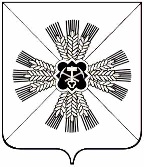 КЕМЕРОВСКАЯ ОБЛАСТЬПРОМЫШЛЕННОВСКИЙ МУНИЦИПАЛЬНЫЙ РАЙОНАДМИНИСТРАЦИЯ ТАРАБАРИНСКОГО СЕЛЬСКОГО ПОСЕЛЕНИЯПОСТАНОВЛЕНИЕот «30» октября 2017г. № 36с. ТрудО создании аварийно-спасательных служб и нештатных аварийно – спасательных формирований на территории Тарабаринского  сельского поселенияВ соответствии с требованиями Федерального закона от 12.02.1998                 №28-ФЗ «О гражданской обороне», Приказа МЧС России от 23.12.2005 №999 «Об утверждении порядка создания нештатных аварийно-спасательных формирований», ст. 7 Федерального закона от 22.08.1995 №151-ФЗ «Об аварийно-спасательных службах и статусе спасателей», в целях обеспечения защиты, оказания помощи населению и организациям Тарабаринского сельского поселения в чрезвычайных ситуациях мирного и военного времени создать нештатные аварийно-спасательные формирования (НАСФ) Тарабаринского сельского поселения:          1. Утвердить положение о нештатных аварийно-спасательных формированиях на территории Тарабаринского сельского поселения, согласно приложению №1.2. Руководителю организационно распорядительного органа разработать план приведения НАСФ в готовность к выполнению задач по предназначению.3. Рекомендовать руководителям организаций и учреждений, независимо от форм собственности и ведомственной принадлежности, расположенных на территории  Тарабаринского сельского поселения своими приказами создать объектовые НАСФ в соответствии с требованиями нормативных документов, разработать Положение о соответствующих формированиях, планы приведения НАСФ в готовность к выполнению задач по предназначению.4. Обнародовать настоящее постановление на информационном стенде администрации Тарабаринского  сельского поселения и разместить в информационно-телекоммуникационной сети «Интернет.5. Настоящее постановление вступает в силу со дня официального обнародования.6. Контроль за исполнением настоящего постановления оставляю за собой.УТВЕРЖДЕНОк постановлению администрации Тарабаринского сельского поселенияот 30.10.2017 № 36ПОЛОЖЕНИЕо нештатных аварийно-спасательных формированиях на территории Тарабаринского сельского поселения1. Общие положения1.1. Положение о нештатных аварийно-спасательных формированиях (далее - НАСФ) на территории Тарабаринского сельского поселения разработано (далее - Положение) на основании Федерального закона от 12.02.1998 №28-ФЗ «О гражданской обороне» и Устава Тарабаринского сельского поселения.1.2. НАСФ на территории Тарабаринского сельского поселения представляет собой совокупность органов управления, сил и средств, предназначенных для организации и проведения комплекса мероприятий по аварийно-спасательным и другим неотложным работам (далее - АСНДР), а также, в случае необходимости, при чрезвычайных ситуациях в мирное время.НАСФ в своей деятельности руководствуются федеральными законами, указами и распоряжениями Президента Российской Федерации, постановлениями и распоряжениями Правительства Российской Федерации, настоящим Положением и иными нормативными правовыми актами.НАСФ осуществляет свою деятельность во взаимодействии с МЧС России и его территориальными органами, специально уполномоченными на решение задач в области гражданской обороны, с другими спасательными службами, а также с медицинскими службами.1.3. Организационно-методическое руководство НАСФ возложено на уполномоченного по ГО и ЧС администрации Тарабаринского сельского поселения во взаимодействии с МЧС России, его территориальными органами, специально уполномоченными на решение задач в области гражданской защиты, с другими спасательными службами.2. Организация НАСФ2.1. НАСФ организуется по территориальному принципу администрацией Тарабаринского сельского поселения на базе специализированных организаций и предприятий, осуществляющих деятельность на территории Тарабаринского сельского поселения.2.2. В состав НАСФ входят органы управления и формирования.2.3. Органами управления НАСФ являются начальник НАСФ, штаб НАСФ.2.4. Начальником НАСФ является глава Тарабаринского сельского поселения.2.5. Штаб НАСФ создается в мирное время постановлением главы  Тарабаринского сельского поселения. Структура и численность органов управления НАСФ определяются исходя из прогнозируемого объема работ.2.6. Формирования НАСФ представляют собой самостоятельные структуры, созданные на нештатной основе, на базе организаций и предприятий, на которые возложены обязанности по проведению комплекса мероприятий по АСНДР при чрезвычайных ситуациях в мирное время.Формирования должны быть оснащены специальными техникой, оборудованием, снаряжением, инструментами и материалами, подготовленными для проведения аварийно-спасательных и других неотложных работ в зонах чрезвычайных ситуаций.2.7. Состав, структура и оснащение формирований НАСФ определяются главой Тарабаринского сельского поселения исходя из планируемого объема работ.При необходимости, для выполнения задач, решениями главы Тарабаринского  сельского поселения могут создаваться и другие формирования НАСФ.3. Цель создания НАСФНештатные аварийно-спасательные формирования создаются для:3.1. проведения аварийно-спасательных и других неотложных работ и первоочередного жизнеобеспечения населения, пострадавшего при ведении военных действий или вследствие этих действий;3.2. участия в борьбе с пожарами;3.3. обнаружения и обозначения районов сельского поселения, подвергшихся радиоактивному, химическому, биологическому и иному заражению (загрязнению);3.4. обеззараживания населения, техники, зданий и территорий;3.5. срочного восстановления функционирования необходимых коммунальных служб и других объектов жизнеобеспечения населения;3.6. обеспечения мероприятий гражданской обороны по вопросам охраны общественного порядка, связи и оповещения, защиты животных и растений, медицинского, автотранспортного и другим видам обеспечения;3.7. участия в ликвидации чрезвычайных ситуаций природного и техногенного характера, а также ликвидации последствий, вызванных террористическими актами.4. Организация управления НАСФ4.1. Руководство деятельностью по поддержанию в постоянной готовности НАСФ, при чрезвычайных ситуациях в мирное время, а также по вопросам планирования и проведения комплекса мероприятий по АСНДР осуществляет начальник НАСФ.Начальник НАСФ осуществляют контроль над деятельностью предприятий и организаций, на которые возложены задачи по созданию формирований НАСФ и их всестороннему обеспечению.4.2. Управление НАСФ осуществляется на основании решения начальника НАСФ на проведение мероприятий по АСНДР.4.3. Решение начальника НАСФ на проведение мероприятий по АСНДР включает:4.3.1. порядок выполнения задач, возлагаемых на НАСФ;4.3.2. порядок использования сил и средств НАСФ;4.3.3. организацию взаимодействия и управления.Решение начальника НАСФ на проведение мероприятий по АСНДР оформляется графически (на карте) и текстуально (с приложением комплекта документов) в виде плана основных мероприятий НАСФ.Проведения АСНДР НАСФ согласовывается с территориальным органом МЧС России и утверждается главой Тарабаринского сельского поселения.План разрабатывается и корректируется по мере необходимости.4.4. Начальник НАСФ ежегодно представляет по подчиненности доклады о состоянии готовности НАСФ к проведению АСНДР.5. Мероприятия по подготовке к проведению АСНДР5.1. К мероприятиям по организации проведения АСНДР относятся:5.1.1. создание и накопление материально-технических средств для проведения АСНДР;5.1.2. совершенствование системы управления формированиями;5.1.3. подготовка и техническое оснащение формирований.6. Организация подготовки личного состава НАСФ6.1. Примерная программа обучения сотрудников НАСФ разрабатывается и утверждается Министерством Российской Федерации по делам гражданской обороны, чрезвычайных ситуаций и ликвидации последствий стихийных бедствий. Общий объем обучения сотрудников НАСФ должен составлять не менее 36 часов в год.Проведение аттестации сотрудников НАСФ не предусматривается, вследствие специфики выполняемых задач.7. Материальное обеспечение и финансирование НАСФ7.1. Финансирование НАСФ является расходным обязательством  Тарабаринского сельского поселения и производится в соответствии с действующим законодательством Российской Федерации.                            ГлаваТарабаринского сельского поселения       С.М. Меньшутина